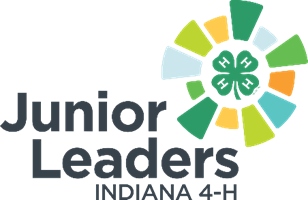 4-H Junior Leader Technology/Social Media Officer Role DescriptionQualifications:Understand how all social media accounts work for posting purposes Able to “tell” the community about the club, its activities, and special member activities on social media accounts and other media platforms Knowledge on difference between news and publicityNews is something which answers the questions “who, what, when, where, why, and how.” News is timely and of interest to a number of people. Publicity is promoting an event by using posters, paid advertising, social media, etc. An example of a news item is a member who has won an award. Publicity is the information gathered to promote a club fish fry. Skills:Demonstrate social networking experience (examples: Facebook, Instagram, Twitter, etc.) Knowledge in writing, editing, (photo/video/text), presentation, and communication skillsPositive attitude and team playerKnowledge on photo/video takingResponsibilities: Consult with the club secretary about meeting information.Write articles about events and post on social media or send them into the newspaper.Use simple language in brief sentences that include necessary details related to the article you are working on.Manages the 4-H Club’s online presence through a website and/or various social media. Shares upcoming 4-H Club activities with members and the general public. Celebrates club and member successes with the online audience.Follows best practices for appropriate online interaction on behalf of the 4-H Club. What you will gain from this: Career readiness skillsGreat way to highlight your knowledge on social media usage for Junior Leader purposesWays you assisted to develop and curate engaging content for social media platformsAn understanding of how to reach out to newspapers for publicity and news articles